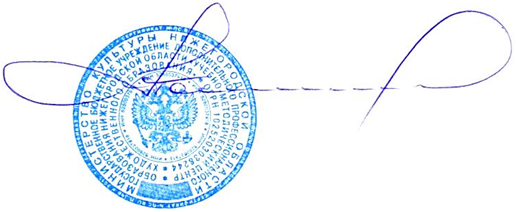 Положение о проведении Всероссийского конкурса детского рисунка «Мир глазами детей»1. Общие положения.1.1. Всероссийский конкурс детского рисунка «Мир глазами детей» (далее - Конкурс) проводится Государственным бюджетным учреждением дополнительного профессионального образования Нижегородской области «Учебно-методический центр художественного образования» (далее – ГБУ ДПО НО УМЦ).1.2. Настоящее Положение о проведении Конкурса (далее - Положение) устанавливает цели, принципы, порядок организации и проведения Конкурса.2. Цели Конкурса.2.1. Цель Конкурса — всестороннее содействие развитию детского изобразительного искусства; предоставление участникам возможности в состязательной форме развить и продемонстрировать свои творческие способности; обмен опытом среди регионов в области художественного творчества.3. Участники Конкурса.3.1. В Конкурсе принимают участие дети от 7 до 18 лет – учащиеся учреждений дополнительного образования детей (ДХШ, ДШИ).3.2. Участие в Конкурсе является добровольным.4. Организационный комитет Конкурса.4.1. Организатором Конкурса является ГБУ ДПО НО УМЦ. Официальный сайт http://nnumc.ru4.2. Для работы по подготовке и проведению Конкурса Организатором сформирован Организационный комитет (далее - Оргкомитет), в компетенцию которого входит:осуществление общего руководства подготовкой и проведением Конкурса;утверждение и внесение изменений в настоящее Положение.5. Председатель Оргкомитета Конкурса.5.1. Председатель Оргкомитета Конкурса старший методист ГБУ ДПО НО УМЦ Грязева Клара Игоревна (телефон для связи +79601893472).5.2. Председатель Оргкомитета Конкурса выполняет следующие функции:руководит работой Оргкомитета;представляет на всех уровнях интересы Конкурса;подписывает Протокол подведения итогов Конкурса;подписывает Диплом лауреата, Диплом участника Конкурса.6. Жюри Конкурса.6.1. Председатель Жюри Конкурса: Заслуженный работник культуры РФ, кандидат педагогических наук, заместитель директора ГБПОУ «Нижегородское художественное училище» Николай Анатольевич Ростовцев.6.2. Председатель Жюри Конкурса выполняет следующие функции:формирует состав Жюри;руководит работой Жюри;подписывает Протокол подведения итогов Конкурса;подписывает Диплом лауреата, Диплом участника Конкурса.7. Порядок организации и проведения Конкурса.7.1. Порядок участия:Для участия в конкурсе необходимо оплатить организационный взнос с пометкой «Вступительный взнос за участие в конкурсе «Мир глазами детей» по следующим реквизитам:ИНН: 5260037918; КПП: 526001001;
Министерство Финансов  Нижегородской области
л/с: 24003050170 Областной методический кабинет; р/сч: 40601810422023000001;
Полное наименование: Государственное бюджетное  учреждение дополнительного профессионального образования Нижегородской области «Учебно-методический центр художественного образования»;
Краткое наименование: ГБУ ДПО НО УМЦ;
Волго-Вятское ГУ Банка России
БИК 042202001; ОКТМО - 22701000;
КБК – 00000000000000000130 или - 05707050000000000130;
Юридический адрес: 603000, г.Нижний Новгород, ул.Короленко, д.11в;Затем направить заявку (по форме), копию квитанции об оплате, фотографии конкурсных работ на электронный адрес огр.комитета metkabxyd@mail.ru. Внимание! Заявки без квитанции не рассматриваются. 7.2. Сроки проведения Конкурса.Конкурс проводится с 2 февраля по 1 апреля текущего года. Заявки и работы направляются организаторам до 1 марта. 7.3. Итоги подводятся после завершения приема работ до 1 апреля. Протокол и дипломы размещаются на сайте http://nnumc.ru  в разделе «Секции» - «Изобразительное искусство»8. Номинации Конкурса и требования к работам.Конкурс проводится в следующих номинациях:- живописная композиция- графическая композиция- декоративная композиция- пейзаж. Предоставленные на Конкурс работы должны логически соответствовать заданной теме.Участники конкурса выполняют работу самостоятельно.К конкурсу допускаются работы только в электронном виде в формате JPEG (фото, сканкопии).Ширина и высота изображения от 700 пикселей до 2000 пикселей.Размер файла не должен превышать 10 Мбайт.От каждого участника на Конкурс принимается только один файл, в котором содержится одна работа. Не допускаются коллективные работы.9. Финансирование Конкурса.9.1. Конкурс финансируется за счет организационных взносов Участников. Величина организационного взноса составляет 200 рублей.10. Подведение итогов и награждение победителей Конкурса.10.1. Конкурсные работы оцениваются в четырех возрастных категориях:- 7- 9 лет;- 10-12 лет;- 13-15 лет;- 16-18 лет. Критерии оценки конкурсных работ:творческий подход:соответствие теме,художественный вкус, оригинальность;композиция;цветовое решение, колорит;качество:владение выбранной техникой;эстетический вид и оформление работы;качество выполнения и аккуратность;сложность художественной работы.10.3. По итогам Конкурса определяются лауреаты и дипломаты конкурса.10.4. Лауреатами признаются участники, которые более творчески подошли к заданиям мероприятия. При проверке работ учитывается новизна подходов, использование нестандартных методов при выполнении заданий конкурса.10.5. Лауреаты, дипломанты и участники Конкурса награждаются Дипломами, которые можно будет загрузить в электронном виде с сайта организатора после подведения итогов Конкурса.11. Форма заявкиЗаявка направляет в Оргкомитет в электронном виде (документ Word) на бланке учреждения.бланк учреждения Заявка__________________________________________________________________________________________________________________________________(наименование мероприятия)Уважаемые коллеги! К заявке необходимо приложить копию чека об оплате оргвзноса.УТВЕРЖДАЮДиректор ГБУ ДПО НО «Учебно-методический центр художественного образования»А.Ю.Попов«15» июня 2019г.№Ф.И. участникаНаименование  учебного заведения, населенного пунктаВозраст (полных лет на момент проведения конкурса, дата рождения)Ф.И.О. преподавателя (полностью)Название работыФормат, техника, материал, год создания